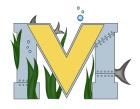 			PROJECT #1 PROPOSALName(s):  Warren KendiTeam Name: warren the warrior Part A:  Project Ideas & Objectives- Get the arcade machine working- Raspberry Pi 3 > RetroPie-3d print case for raspberry piProgram the raspberry pi to start up the application Retropie, when i have the retropie ready i will 3d print a case for the raspberry pi. once the case is on the raspberry pi I could plug in the raspberry pie and download different roms (games) to play on it. I will need some sort of controller (might bring in AN old ps3 or Xbox controller.) after all is ready i will use an hdmi cord to connect the pi to the tv in the arcade machine, could possibly change the arcade machine to hold the controller in some way and fix up the whole look of it.Part B:  Electronic Resources (Make sure hyperlinks are active!)https://www.thingiverse.com/thing:449877https://retropie.org.uk/https://www.youtube.com/watch?v=xvYX_7iRRI0Part C:  Materials & Designs